فخر در احیای نفوس است نه در قتل نفوسحضرت بهاءاللهاصلی فارسی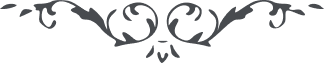 من آثار حضرت بهاءالله - مائده آسمانی، جلد 8 صفحه 36مطلب چهل و هشتم _ فخر در احیای نفوساست نه در قتل نفوسقوله تعالی : " بگو ای احبای الٓهی فخر شما بکشتن نفوس نبوده بلکه فخر در احیای نفوس پژمرده بوده جهد نمائید تا از سلسال کوثر بی‌مثال حضرت لا یزال نفوس پژمرده را زنده نمائید و حیات بخشید اینست شأن احبای حق . "و در لوح دیگر نازل قوله تعالی : " بگو قتل نفس دلیل مردی و مردانگی نیست اگر قادرید نفوس پژمرده و مرده را بنفحات رحمانیه تازه و زنده نمائید یک ثعبان هزار انسان را بسم خود هلاک نماید و این قدرت سبب فخر ثعبان نبوده و نخواهد بود بلکه سبب شده که مبغوض قلوب گشته خوشا حال نفسی که باصلاح برخیزد و سبب اتحاد و اتفاق شود نه علت طلاق و نفاق . "